Try to make your own model minibeast. You can use any material you like. Post a photo for me to see.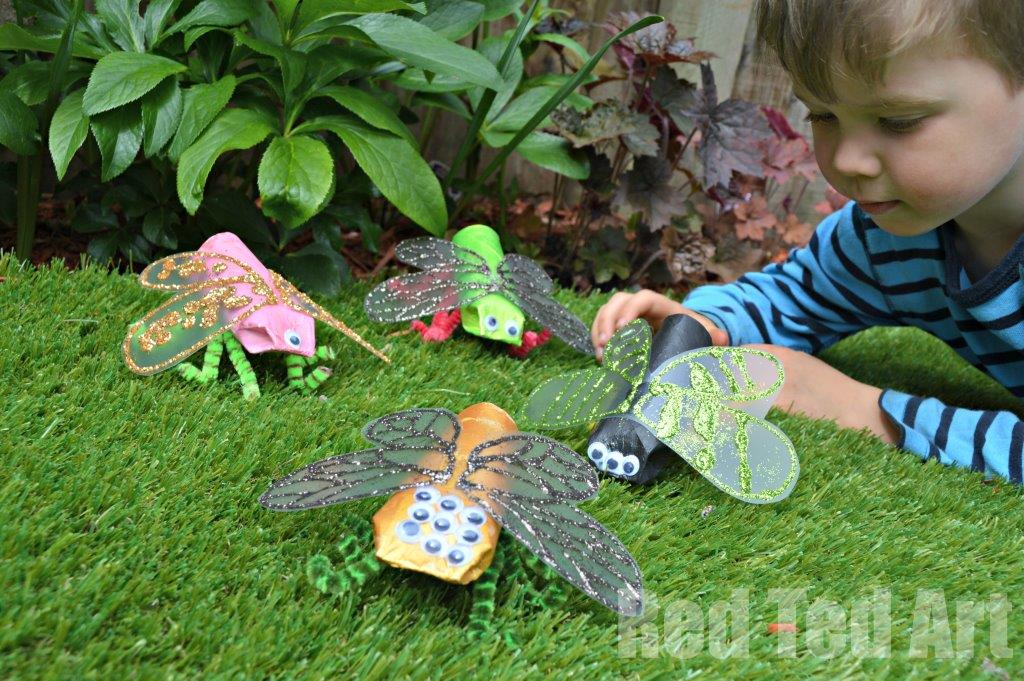 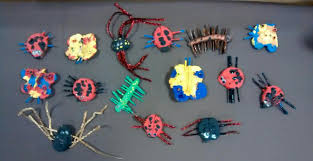 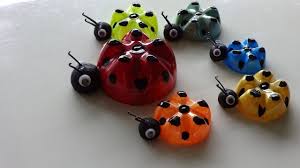 